Capsule StainThe main purpose of capsule stain is to distinguish capsular material from the bacterial cell. A capsule is a gelatinous outer layer secreted by bacterial cell and that surrounds and adheres to the cell wall. Most capsules are composed of polysaccharides, but some are composed of polypeptides. The capsule differs from the slime layer that most bacterial cells produce in that it is a thick, detectable, discrete layer outside the cell wall. The capsule stain employs an acidic stain and a basic stain to detect capsule production.Principle: Place a small drop of a negative stain (India Ink, Congo Red, Nigrosin, or Eosin) on the slide. 
Using sterile technique, add a loopful of bacterial culture to slide, smearing it in the dye.Use the other slide to drag the ink-cell mixture into a thin film along the first slide and let stand for 5-7 minutes.Allow to air dry (do not heat fix).Flood the smear with crystal violet stain (this will stain the cells but not the capsules) for about 1 minutes. Drain the crystal violet by tilting the slide at a 45 degree angle and let stain run off until it air dries .Examine the smear microscopically (100X) for the presence of encapsulated cells as indicated by clear zones surrounding the cells.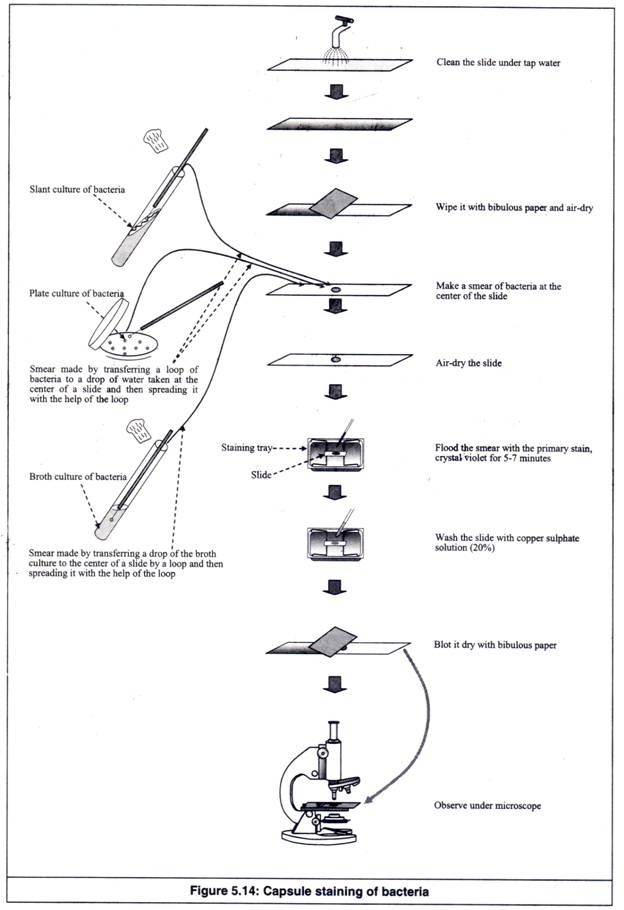 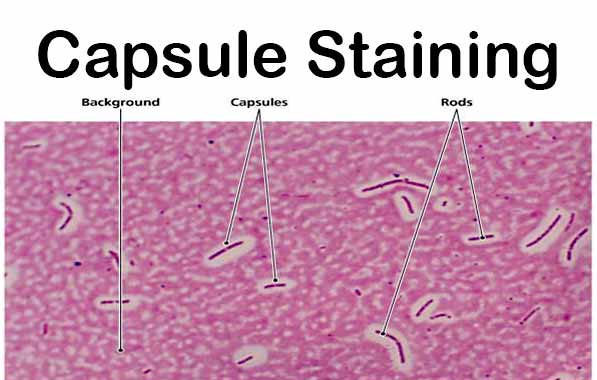 Capsule: Clear halos zone against dark background
